от  « 08 » сентября 2022 г.  № 795О внесении изменений в постановление Администрации Звениговского муниципального района Республики Марий Эл от 21 июля 2020 года № 771 «Об утверждении Положения о порядке комплектования воспитанниками муниципальных образовательных организаций, реализующих основную общеобразовательную программу дошкольного образования на территории Звениговского муниципального района Республики Марий Эл»        В связи с приведением в соответствие с требованиями действующего законодательства Положения о порядке комплектования воспитанниками муниципальных образовательных организаций, реализующих основную общеобразовательную программу дошкольного образования на территории Звениговского муниципального района Республики Марий Эл, утвержденного постановлением Администрации Звениговского муниципального района от 21.07.2020 № 771,  руководствуясь пунктами 6.1, 6.3, 6.10  Положения об Администрации Звениговского муниципального района Республики Марий Эл, Администрация Звениговского муниципального района Республики Марий Эл ПОСТАНОВЛЯЕТ:           1. Внести следующие изменения в постановление Администрации Звениговского муниципального района Республики Марий Эл 21 июля 2020 года № 771 «Об утверждении Положения о порядке комплектования воспитанниками муниципальных образовательных организаций, реализующих основную общеобразовательную   программу        дошкольного                                                                                                2образования на территории Звениговского муниципального района Республики Марий Эл»:          в Положении о порядке комплектования воспитанниками муниципальных образовательных организаций, реализующих основную общеобразовательную программу дошкольного образования на территории Звениговского муниципального района Республики Марий Эл» (приложение к постановлению)       1)  пункт 4.10  изложить в следующей редакции:        «4.10. Граждане, вновь получившие право на предоставление места в дошкольной образовательной организации во внеочередном и первоочередном порядке, могут подтвердить данное право в течении всего календарного года, при наличии свободных мест в образовательной организации.»;          2) пункт 4.11  изложить в следующей редакции:          «4.11. Дети, родители которых заполнили заявление о постановке на учет, включаются в список детей, которым место в образовательной организации предоставляется в течении всего календарного года при наличии свободных мест  в образовательной организации.»;         3) пункт 5.3. исключить.         2. Настоящее постановление вступает в силу после его официального опубликования в газете муниципального автономного учреждения «Редакция Звениговской районной газеты «Звениговская неделя». Глава  Администрации 					                        В.Е. ГеронтьевГерасимова М.В.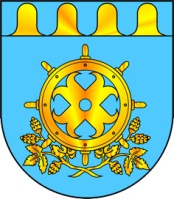 МАРИЙ ЭЛ РЕСПУБЛИКЫН ЗВЕНИГОВОМУНИЦИПАЛ РАЙОНЫН АДМИНИСТРАЦИЙЫНАДМИНИСТРАЦИЯЗВЕНИГОВСКОГО МУНИЦИПАЛЬНОГО РАЙОНАРЕСПУБЛИКИ МАРИЙ ЭЛПУНЧАЛПОСТАНОВЛЕНИЕ